О внесении изменений в муниципальную программу «Обеспечение жильем молодых семей в городе Зеленогорске», утвержденную постановлением Администрации ЗАТО г. Зеленогорск от 22.01.2024 № 13-пВ связи с уточнением объема бюджетных ассигнований, предусмотренных на финансирование муниципальной программы «Обеспечение жильем молодых семей в городе Зеленогорске», утвержденной постановлением Администрации ЗАТО                               г. Зеленогорск от 22.01.2024 № 13-п, в соответствии со статьей 179 Бюджетного кодекса Российской Федерации, Порядком формирования и реализации муниципальных программ, утвержденным постановлением Администрации ЗАТО г. Зеленогорска от 06.11.2015             № 275-п, руководствуясь Уставом города Зеленогорска Красноярского края,ПОСТАНОВЛЯЮ:1. Внести в муниципальную программу «Обеспечение жильем молодых семей в городе Зеленогорске», утвержденную постановлением Администрации ЗАТО г. Зеленогорск от 22.01.2024 № 13-п, следующие изменения: 1.1. В Паспорте муниципальной программы строку 10 изложить в следующей редакции:«         ».1.2. Приложение № 2 изложить в редакции согласно приложению № 1 к настоящему постановлению.1.3. Приложение № 3 изложить в редакции согласно приложению № 2 к настоящему постановлению.2. Настоящее постановление вступает в силу в день, следующий за днем его опубликования в газете «Панорама».Глава ЗАТО г. Зеленогорск			                                                           В.В. ТерентьевПриложение № 1 к постановлению Администрации               ЗАТО г. Зеленогорск от 15.04.2024 № 91-п  18.03.2024       Приложение № 2 
к муниципальной программе «Обеспечение жильем молодых семей в городе Зеленогорске»Информация о распределении планируемых объемов финансирования по отдельному мероприятию муниципальной программы «Обеспечение жильем молодых семей в городе Зеленогорске»Приложение № 2 к постановлению Администрации                  ЗАТО г. Зеленогорск от 15.04.2024 № 91-п  .03Приложение № 3к муниципальной программе «Обеспечение жильем молодых семей в городе Зеленогорске»Информация о распределении планируемых объемов финансирования муниципальной программы «Обеспечение жильем молодых семей в городе Зеленогорске» по источникам финансирования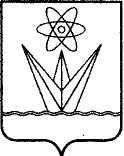 АДМИНИСТРАЦИЯЗАКРЫТОГО АДМИНИСТРАТИВНО – ТЕРРИТОРИАЛЬНОГО ОБРАЗОВАНИЯ  ГОРОД ЗЕЛЕНОГОРСК КРАСНОЯРСКОГО КРАЯП О С Т А Н О В Л Е Н И ЕАДМИНИСТРАЦИЯЗАКРЫТОГО АДМИНИСТРАТИВНО – ТЕРРИТОРИАЛЬНОГО ОБРАЗОВАНИЯ  ГОРОД ЗЕЛЕНОГОРСК КРАСНОЯРСКОГО КРАЯП О С Т А Н О В Л Е Н И ЕАДМИНИСТРАЦИЯЗАКРЫТОГО АДМИНИСТРАТИВНО – ТЕРРИТОРИАЛЬНОГО ОБРАЗОВАНИЯ  ГОРОД ЗЕЛЕНОГОРСК КРАСНОЯРСКОГО КРАЯП О С Т А Н О В Л Е Н И ЕАДМИНИСТРАЦИЯЗАКРЫТОГО АДМИНИСТРАТИВНО – ТЕРРИТОРИАЛЬНОГО ОБРАЗОВАНИЯ  ГОРОД ЗЕЛЕНОГОРСК КРАСНОЯРСКОГО КРАЯП О С Т А Н О В Л Е Н И ЕАДМИНИСТРАЦИЯЗАКРЫТОГО АДМИНИСТРАТИВНО – ТЕРРИТОРИАЛЬНОГО ОБРАЗОВАНИЯ  ГОРОД ЗЕЛЕНОГОРСК КРАСНОЯРСКОГО КРАЯП О С Т А Н О В Л Е Н И Е15.04.2024г. Зеленогорскг. Зеленогорск№91-п10.Ресурсное обеспечение муниципальной программыОбщий объем бюджетных ассигнований за счет средств местного бюджета на реализацию муниципальной программы составляет 7 597,88340 тыс. рублей, в том числе по годам:2024 год – 2 347,31520 тыс. рублей;2025 год – 2 648,19471 тыс. рублей;2026 год – 2 602,37349 тыс. рублей, из них:- за счет средств федерального бюджета 1 068,68938 тыс. рублей, в том числе по годам:2024 год – 325,25049 тыс. рублей;2025 год – 395,00825 тыс. рублей;2026 год – 348,43064 тыс. рублей.- за счет средств краевого бюджета 3 529,19402 тыс. рублей, в том числе по годам:2024 год – 1 022,06471 тыс. рублей;2025 год – 1 253,18646 тыс. рублей;2026 год – 1 253,94285 тыс. рублей.- за счет средств местного бюджета 3 000,00 тыс. рублей, в том числе по годам:2024 год – 1 000,00 тыс. рублей;2025 год – 1 000,00 тыс. рублей;2026 год – 1 000,00 тыс. рублей.№ п/пСтатус (муниципальная программа, отдельное мероприятие программы)Наименование программы, отдельного мероприятия программыНаименование главного распорядителя средств местного бюджета (ГРБС)Код бюджетной классификацииКод бюджетной классификацииКод бюджетной классификацииКод бюджетной классификациипланируемые объемы финансирования планируемые объемы финансирования планируемые объемы финансирования планируемые объемы финансирования № п/пСтатус (муниципальная программа, отдельное мероприятие программы)Наименование программы, отдельного мероприятия программыНаименование главного распорядителя средств местного бюджета (ГРБС)Код бюджетной классификацииКод бюджетной классификацииКод бюджетной классификацииКод бюджетной классификации(тыс. руб.)(тыс. руб.)(тыс. руб.)(тыс. руб.)№ п/пСтатус (муниципальная программа, отдельное мероприятие программы)Наименование программы, отдельного мероприятия программыНаименование главного распорядителя средств местного бюджета (ГРБС)ГРБСРз ПрЦСРВР2024 год2025 год2026 годИтого за период 2024-2026 годы 1.Муниципальная программа «Обеспечение жильем молодых семей в городе Зеленогорске»всего расходные обязательства по программе ХХ ХХ2347,31522648,194712602,373497597,8834 1.Муниципальная программа «Обеспечение жильем молодых семей в городе Зеленогорске»в том числе по ГРБС:ХХХХХХХХ 1.Муниципальная программа «Обеспечение жильем молодых семей в городе Зеленогорске»КУМИ 018ХХХ2347,31522648,194712602,373497597,8834 1.1.Отдельное мероприятие муниципальной программы Предоставление социальных выплат молодым семьям на приобретение (строительство) жильявсего расходные обязательства ХХХХ2347,31522648,194712602,373497597,8834 1.1.Отдельное мероприятие муниципальной программы Предоставление социальных выплат молодым семьям на приобретение (строительство) жильяв том числе по ГРБС:ХХХХХХХХ 1.1.Отдельное мероприятие муниципальной программы Предоставление социальных выплат молодым семьям на приобретение (строительство) жильяКУМИ 907100316000L49703222347,31522648,194712602,373497597,8834№ п/пСтатус (муниципальная программа, отдельное мероприятие программы)Наименование муниципальной программы, отдельного мероприятия программыИсточник финансированияПланируемые объемы финансирования (тыс. руб.)Планируемые объемы финансирования (тыс. руб.)Планируемые объемы финансирования (тыс. руб.)Планируемые объемы финансирования (тыс. руб.)Статус (муниципальная программа, отдельное мероприятие программы)Наименование муниципальной программы, отдельного мероприятия программыИсточник финансирования2024 год2025 год2026 годИтого за  
2024 - 2026 годы1.Муниципальная программа«Обеспечение жильем молодых семей в городе Зеленогорске»Всего 2347,315202648,194712602,373497597,883401.Муниципальная программа«Обеспечение жильем молодых семей в городе Зеленогорске»в том числе:  Х  Х  Х  Х 1.Муниципальная программа«Обеспечение жильем молодых семей в городе Зеленогорске»федеральный бюджет325,25049395,00825348,430641068,689381.Муниципальная программа«Обеспечение жильем молодых семей в городе Зеленогорске»краевой бюджет1022,064711253,186461253,942853529,194021.Муниципальная программа«Обеспечение жильем молодых семей в городе Зеленогорске»местный бюджет1000,001000,001000,003000,001.Муниципальная программа«Обеспечение жильем молодых семей в городе Зеленогорске»внебюджетные источники0,000,000,000,001.1.Отдельное мероприятие программыПредоставление социальных выплат молодым семьям на приобретение (строительство) жильяВсего 2347,315202648,194712602,373497597,883401.1.Отдельное мероприятие программыПредоставление социальных выплат молодым семьям на приобретение (строительство) жильяв том числе:  Х  Х  Х  Х 1.1.Отдельное мероприятие программыПредоставление социальных выплат молодым семьям на приобретение (строительство) жильяфедеральный бюджет325,25049395,00825348,430641068,689381.1.Отдельное мероприятие программыПредоставление социальных выплат молодым семьям на приобретение (строительство) жильякраевой бюджет1022,064711253,186461253,942853529,194021.1.Отдельное мероприятие программыПредоставление социальных выплат молодым семьям на приобретение (строительство) жильяместный бюджет1000,001000,001000,003000,001.1.Отдельное мероприятие программыПредоставление социальных выплат молодым семьям на приобретение (строительство) жильявнебюджетные источники0,000,000,000,00